HANDOUT     Mark 1:35-45   The Kingdom of God Marches On    10-7-2018   Arun Pereira1. The Kingdom of Advanced through Prayer 1:35-372. The Kingdom of God Advances Through Preaching 1:38-393. The Kingdom of God Advances Through Cleansing 1:40-45“Jesus and the leper have traded places. The leper is now on the inside with family and friends, Jesus is on the outside in a lonely and desolate place. This picture of substitution is the heart of the gospel. “ Christ Centered Exposition, Akin p37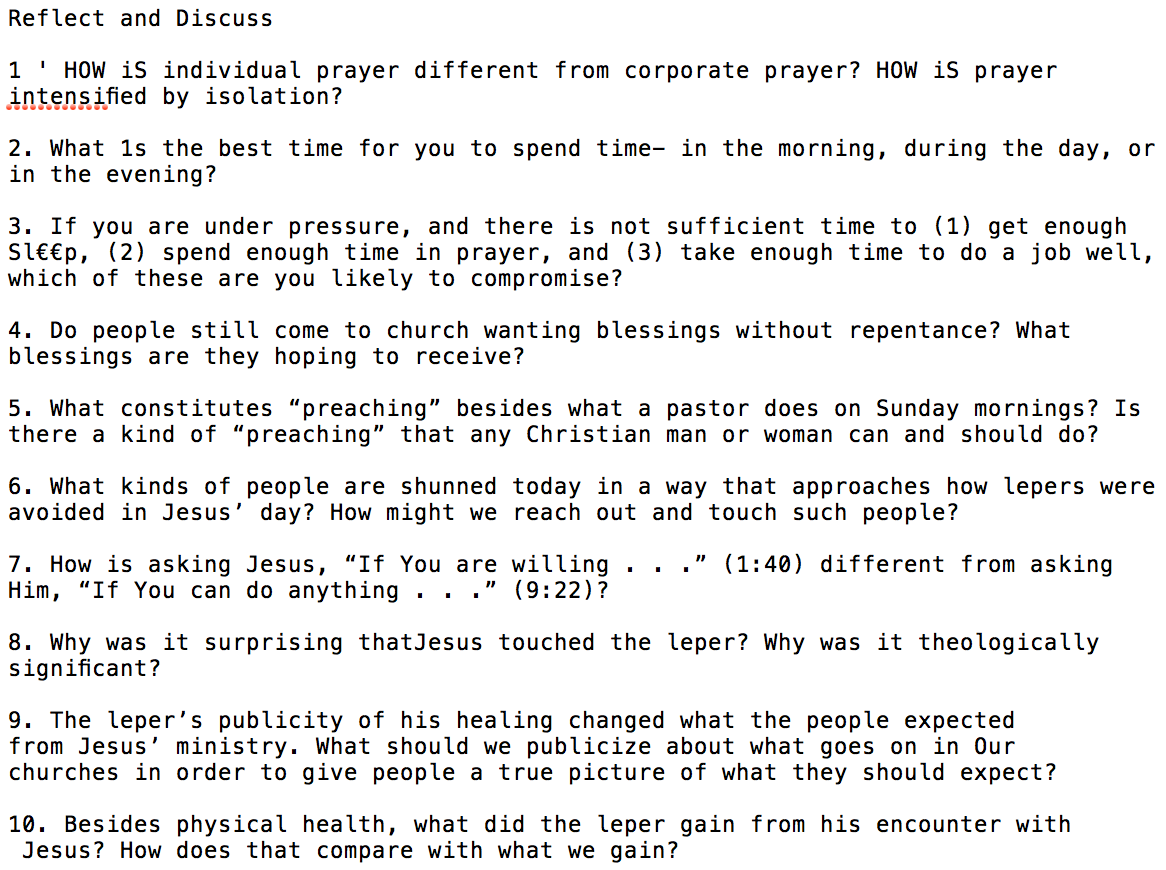 